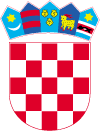        REPUBLIKA HRVATSKABJELOVARSKO – BILOGORSKA ŽUPANIJA    OPĆINA SIRAČ        OPĆINSKI NAČELNIK ______________________________Tel.: 043/675-250, Fax: 043/675-259KLASA: 402-02/24-01/5URBROJ: 2103-17-02-24-1Sirač, 10.04.2024.Temeljem članka 16. Pravilnika o financiranju javnih potreba Općine Sirač (»Županijski glasnik Bjelovarsko-bilogorske županije«, broj 2/17) i članka 51a. Statuta Općine Sirač (»Županijski glasnik Bjelovarsko-bilogorske županije«, broj 19/09, 06/10, 03/13, 01/18, 03/21),  Načelnik Općine Sirač, dana 10. travnja 2024. godine raspisuje:JAVNI  POZIV za jednokratnu dodjelu financijskih sredstava za javne potrebe  Općine Sirač za 2024. godinu(1) Općina Sirač poziva udruge koje su programski usmjerene na rad u dolje navedenim prioritetnim područjima i aktivnostima da se prijave na Javni poziv radi ostvarivanja financijske podrške projektima koji doprinose zadovoljavanju javnih potreba u području djelovanja udruga građana na području Općine Sirač i ispunjavanju ciljeva i prioriteta definiranih planskim dokumentima Općine Sirač. (2) Udruge sukladno ovom Pozivu mogu prijaviti projekt za sljedeća prioritetna područja: nesmetano izražavanje, zastupanje i uvažavanje različitih interesa i vrednota,pokretanje inicijativa usmjerenih na određene društvene mjere,obavljanje socijalnih i javnih usluga od općeg interesa na području obrazovanja, zdravstva i socijalne skrbi,poticanje međusobnog udruživanja, povezivanja i suradnje u rješavanju općih interesajačanje kapaciteta organizacija civilnog društvarazvoj volonterizma. (3) Udruge mogu prijaviti projekt koji doprinosi razvoju udruga građana za sljedeće aktivnosti:rad s djecom i mladima,promicanje obiteljskih vrednota,rad s Hrvatskim braniteljima iz Domovinskog rata i članovima njihovih obitelji,očuvanje tradicije i običaja,razvoj kapaciteta udruga,unapređenje kvalitete života osoba s invaliditetom,rad sa starijim osobama,promicanje zdravog načina života i zaštita zdravlja,rad s osobama narušenog duševnog zdravlja,socijalna skrb,promicanje i zaštita ljudskih prava i sloboda,zaštita okoliša i prirode,zaštita potrošača,zaštita i uzgoj životinja,tradicionalne manifestacije, afirmacija i unaprjeđenje volonterizma,rad sa sudionicima drugog svjetskog rata i civilnim invalidima rata.(4) Projektne aktivnosti se moraju provoditi - na području Općine Sirač- na području Bjelovarsko-bilogorske županije- na području Republike Hrvatske, a pojedine aktivnosti (npr. studijska putovanja, međunarodna aktivnost i suradnja) moguće je organizirati izvan područja Republike Hrvatske.(5) Ukupno planirana vrijednost Javnog poziva je 7.000,00 eura. Najniži iznos koji se može dodijeliti po projektu je 13,27 eura, a najviši iznos koji se može dodijeliti je 663,61 euro po projektu.(6) Javni poziv otvoren je do iskorištenja sredstava za 2024. godinu, odnosno do 31.12.2024. godine.(7) Na Javni poziv mogu se prijaviti udruge koje zadovoljavaju sljedeće uvjete upisana je u odgovarajući Registarupisana je u Registar neprofitnih organizacija korisnici programa i projekata su građani Općine Sirač i/ili se aktivnosti programa i projekta provode na području i za promociju Općine Siračsvojim statutom se opredijelila za obavljanje djelatnosti i aktivnosti koje su predmet financiranja sukladno ovom Javnom pozivu i kojim promiču uvjerenja i ciljeve koji nisu u suprotnosti s Ustavom i zakonom;(8) Obvezna dokumentacija za prijavu projekta je:Obrazac za prijavu - opis programa ili projektaObrazac za prijavu - proračun programa ili projektaObrazac izjave o nepostojanju dvostrukog financiranjaDokaz o registraciji udruge - elektronski ispisDokaz o upisu u Registar neprofitnih organizacija – elektronski ispis Dokaz o području djelovanja – preslika ovjerenog Statuta udruge(9) Prijedlozi programa i projekata dostavljaju se isključivo na propisanim obrascima, koji su zajedno s Javnim pozivom, dostupni na mrežnim stranicama Općine Sirač www.sirac.hr.Prijava projekta mora sadržavati dokumentaciju propisanu predmetnim Javnim pozivom.Prijavu s dokumentacijom treba poslati poštom, putem dostavljača ili osobno na sljedeću adresu:OPĆINA SIRAČStjepana Radića 120/I43541 Sirač(10) Po zaprimanju prijava Odluku o dodjeli financijskih sredstava donosi Općinski načelnik.(11) Za svaki odobreni program odnosno projekt potpisuje se Ugovor o dodjeli financijskih sredstava Općine Sirač za 2024. godinu s nositeljem projekta.(12) Sva pitanja vezana uz ovaj Javni poziv mogu se postaviti isključivo pisanim ili elektroničkim putem, slanjem upita na adresu ili elektroničku adresu Općine Sirač.                                           Općinski načelnik                       Igor Supan, mag.oec. 